                MENÚS DE MARÇ 2021 SENSE PROTEÏNA DE LA LLET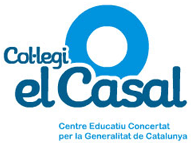 DILLUNSDIMARTSDIMECRESDIJOUSDIJOUSDIVENDRESBròquil amb patataHamburguesa de porc amb enciamPa Fruita del temps1Amanida variada amb enciam, tomàquet, tonyina, blat de moro, pastanaga i olivesGall d’indi amb bolets  i  patates fregidesPa Fruita del temps2Crema de verdures amb ceba,  pastanaga i mongeta tendraFilet de lluç arrebossat amb enciamPa Fruita del temps3Cigrons amanits amb oli d’olivaPinxos de pollastre adobats amb rodanxes de tomàquetPa Fruita del temps4Cigrons amanits amb oli d’olivaPinxos de pollastre adobats amb rodanxes de tomàquetPa Fruita del temps4Arròs a la cubana amb salsa de tomàquet casolana ( amb pebrot i ceba)Infantil: Truita francesa ambenciamESO: Ou ferrat amb enciamPa Fruita del temps        5Crema parmentiere amb patata, porro sense  crema de llet       (amb crostons  de pa opcionals)Lluç al forn amb verduretesPa Fruita del temps8Mongetes amanides amb oli d’oliva       Botifarra a la brasa amb enciamPa Fruita del temps9Minestra de verdures amb mongeta tendra, pastanaga, pèsols i patataGall d’indi a la planxa amb enciamPa Fruita del temps10Amanida variada ambenciam, pastanaga,  blat de moro, tonyina i olivesPaella mixta amb costella de porc, pollastre, sèpia i gambes peladesPa Fruita del temps11Amanida variada ambenciam, pastanaga,  blat de moro, tonyina i olivesPaella mixta amb costella de porc, pollastre, sèpia i gambes peladesPa Fruita del temps11Sopa amb pastaHamburguesa de pollastre  amb enciamPa Fruita del temps12Ensaladilla russa amb patata, pastanaga i pèsolsSalsitxes d’au  al forn amb enciamPaFruita del temps15Crema de carbassó amb patata, ceba sense crema de lletTruita francesa  amb enciamPa Fruita del temps16Amanida variada amb enciam, blat de moro, remolatxa  i olivesFideuà amb costella de porc,  sèpia i gambes peladesPa Fruita del temps17Amanida variada amb enciam, blat de moro, remolatxa  i olivesFideuà amb costella de porc,  sèpia i gambes peladesPa Fruita del temps17Espaguetis  amb salsa de tomàquet casolana ( amb pebrot i ceba)  Llom a la planxa  amb enciamPaFruita del temps18FESTA LOCAL19Llenties estofades amb xoriço  i pastanagaTruita de patates amb enciamPaFruita del temps22Patata amb mongeta tendraCuixetes de pollastre al forn amb tomàquet, cebai pebrotPa Fruita del temps23Pèsols saltejats amb pernil Gall d’indi  arrebossat amb patates  fregidesPaFruita  del temps24Pèsols saltejats amb pernil Gall d’indi  arrebossat amb patates  fregidesPaFruita  del temps24Crema de carbassa i cebaLluc al forn amb verduretesPa Fruita del temps25Macarrons   amb salsa de tomàquet casolana ( amb pebrot i ceba)  Llom arrebossat amb enciamPa Postres  vegetal( Es recomana donaruna fruita al sopar)26